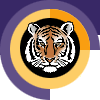 Rochester INSTITUTE OF TECHNOLOGYMinor Program proposal form COLLEGE OF LIBERAL ARTSCertifying Academic Unit: Department of Performing Arts & Visual Culture        Name of Minor: Theater ArtsBrief description of the minor to be used in university publications 1.0 Minor Program Approvals	2.0 Rationale: A minor at RIT is a related set of academic courses consisting of no fewer than 15 semester credit hours leading to a formal designation on a student's baccalaureate transcript How is this set of academic courses related?3.0 Multidisciplinary involvement:If this is a multidisciplinary minor spanning two or more academic units, list the units and their role in offering and managing this minor. 4.0 Students ineligible to pursue this minor:The purpose of the minor is both to broaden a student's college education and deepen it in an area outside the student’s major program. A minor may be related to and complement a student’s major, or it may be in a completely different academic/professional area.   It is the responsibility of the academic unit proposing a minor and the unit’s curriculum committee to indicate any home programs for which the minor is not a broadening experience.  Please list below any home programs whose students will not be allowed to pursue this minor, provide the reasoning, and indicate if this exclusion has been discussed with the affected programs:5.0 Minor Program Structure, Sequence and Course Offering Schedule:Describe the structure of the proposed minor and list all courses, their anticipated offering schedule, and any prerequisites.  All minors must contain at least fifteen semester credit hours;  Minors may be discipline-based or interdisciplinary; In most cases, minors shall consist of a minimum of two upper division courses (300 or above) to provide reasonable breadth and depth within the minor;   As per New York State requirements, courses within the minor must be offered with sufficient frequency to allow students to complete the minor within the same time frame allowed for the completion of the baccalaureate degree;Provide a program mask showing how students will complete the minor.Narrative of Minor Program Structure:The Theatre Arts Minor is designed to provide an iterative balance of theory and practice that engages students intellectually and creatively.  This combination of critical thinking and experiential learning will offer students an in-depth understanding of the art of theatre, as well as an introduction to the role of theatre as both a form of commentary on and as a reflection of society and culture.  The heart of the minor includes student participation in a minimum of three department sponsored theatre productions via FNRT 230 Theatre Ensemble (1 credit each), and FNRT 207 Dramatic Theory and Text Analysis (3 credits), a course that investigates historic and current approaches to the translation of text into performance.  In FNRT 230 Theatre Ensemble students are given opportunities to engage in acting, dramaturgy, theatre design, stagecraft, and technical support (enrollment by permission of instructor).  The remaining 9 credits required for the minor may be chosen from suggested courses in theatre literature, history, or theory and criticism.Approval request date:Approval granted date:Academic Unit Curriculum CommitteeMarch 1, 2015March 1, 2015College Curriculum CommitteeMarch 4, 2015March 4, 2015Inter-College Curriculum CommitteeApril 8, 2015September 10, 2015The single fundamental course, Dramatic Theory and Text Analysis, along with the Theater Ensemble course, provide the foundation for a broad understanding of how theatre functions intellectually, aesthetically, culturally and practically.  Additional upper level courses allow the student to explore in more detail a genre, style, historical period, or practiceN/ANoneStudents are required to earn a minimum of 15 semester credit hours from the course list below.  Three (3) credits in Dramatic Theory and Text Analysis and three (3) credits in ensemble participation courses are required.  In addition, Minors must complete a minimum of two (2) 300 level or above courses.Course Number & TitleSCHRequiredOptionalFallSpringAnnual/BiennialPrerequisitesFNRT 204Music and the Stage3NoYesXBNoneFNRT 207Dramatic Theory and Text Analysis3YesNoXXANoneFNRT 230Theatre Ensemble1Yes(need to take 3 times)NoXXANoneFNRT 231Theory and History of Acting3NoYesXXANoneFNRT 301Theatre in Europe3NoYesXBNoneFNRT 302Theatre in the United States3NoYesXBNoneFNRT 303Shakespeare the Dramatist3NoYesXBNoneFNRT 304African American Playwrights3NoYesXBNoneFNRT 489Spec. Topics in Performing Arts(GenEd)3NoYesXXBNoneFNRT 490Spec. Topics in Performing Arts3NoYesXXBNoneTotal credit hours:  15